How to make a Supertato. Have a go at making your own Supertato at home then write the instructions for someone else to be able to make it too. 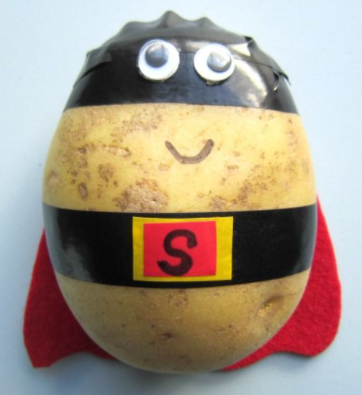 